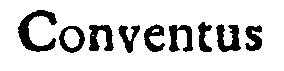 Conventus. Problemen van het religieus gemeenschapsleven in de hoge middeleeuwenConventus. Problems of religious communal life in the High Middle Ageshttp://www.conventus.ugent.beNodigt u uit voor de workshop ‘Vraagstukken omtrent de religieuze en kerkelijke geschiedenis van de volle middeleeuwen’ Georges Declercq (VUB): Ystoria, non fabula: polemische teksten over de hl. Florbert in het Liber Traditionum van de Gentse Sint-PietersabdijBrigitte Meijns (KULeuven): Bisschop Roric van Laon (948-976) en de 'Dialogus de statu sanctae ecclesiae’Koen Vanheule (UGent): Leduinus van Sint-Vaast en zijn netwerk: nieuwe methoden voor netwerkanalyse van monastieke leiders in de volle middeleeuwenSteven Vanderputten (UGent): Richard van Saint-Vanne als autobiograaf: monastiek leiderschap en het vraagstuk van het eremitisme in de vroege elfde eeuw3 juli 2012, 14u00Vrije Universiteit BrusselLokaal 5C402Pleinlaan 2
1050 Brussel